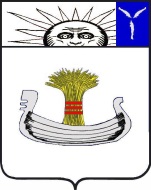 Совет Натальинского муниципального образованияБалаковского муниципального района Саратовской областиПервое заседание Совета Натальинского муниципального образования третьего  созываРЕШЕНИЕ От  25  сентября 2023 г.  №  4О прекращении полномочий Главы Натальинского муниципального образованияРуководствуясь Федеральным законом от 06 октября 2003 г. № 131-ФЗ «Об общих принципах организации местного самоуправления в Российской Федерации», Уставом Натальинского муниципального образования,  Совет Натальинского муниципального образованияРЕШИЛ:1. Признать прекращенными полномочия Главы Натальинского муниципального образования Балаковского муниципального района Саратовской области Аникеева Александра Викторовича - депутата Совета Натальинского муниципального образования Балаковского муниципального района Саратовской области второго созыва по Подсосенскому многомандатному избирательному округу № 6. 2. Решение вступает в силу со дня принятия и подлежит  обнародованию.Глава Натальинскогомуниципального образования 					        А.В. АникеевОбнародовано 29.09.2023 г. 